Side 923  Handicap  Opret ny Støttepersonkoordinator  Ret/Slet StøttepersonkoordinatorSide 923  Handicap  Opret ny Støttepersonkoordinator  Ret/Slet StøttepersonkoordinatorSide 923  Handicap  Opret ny Støttepersonkoordinator  Ret/Slet StøttepersonkoordinatorNaviger frem til side 923ALT + Q 923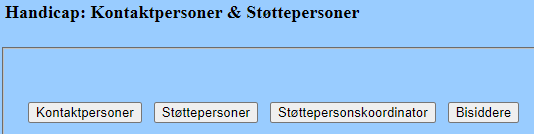 Søg StøttepersonkoordinatorKlik på Knappen Støttepersonkoordinator.Side 923K åbnes.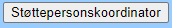 Ny StøttepersonkoordinatorKlik på Knappen Ny på side 923K. Side 923KA åbnes.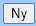 CPR-nummerKlik på listknappen og en pop-up åbnes.Feltet er tvunget.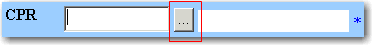 E-mailIndtast Støttepersonkoordinators E-mail adresse. Feltet er tvunget.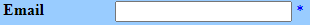 TelefonIndtast Støttepersonkoordinators telefonnummer. Feltet er tvunget.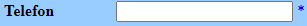 Bemærkninger Indtast en bemærkning som information om Støttepersonkoordinatoren. Notatet er til internt brug. 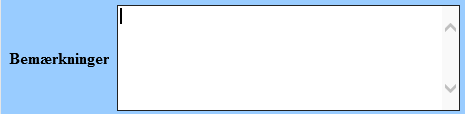 Gem Klik på Anvend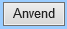 Vurder resultatetTjek om det er korrekt oprettet. Klik derefter OK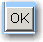 Ret StøttepersonkoordinatorRet StøttepersonkoordinatorRet StøttepersonkoordinatorNaviger frem til side 923ALT + Q 923Søg StøttepersonkoordinatorKlik på Knappen Støttepersonkoordinator.Side 923K åbnes.Søg personen fremSøg personen frem på side 923KSe Huskeseddel Søg Støttepersonkoordinator Side 923Åben den valgte personKlik på det understregede navnSide 923KA åbnes. 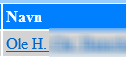 Ret Ret det der ønskes rettetAlle hvide felter kan rettes.Gem Klik på AnvendSlet StøttepersonkoordinatorSlet StøttepersonkoordinatorSlet StøttepersonkoordinatorSøg personen fremÅbnes i side 923KASe evt. fremgamgsmåde ovenfor.SletKlik på knappen Slet.Hvis personen kan slettes bliver den slettet fra systemet. 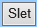 Version 1Dato: 24.03.2021/MIL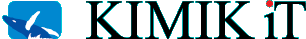 